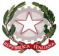 ISTITUTO COMPRENSIVO STATALE VIA MATTEOTTI 20018 SEDRIANO (MI) – Via Matteotti, 8 – C.M. MIIC865006 Codice Fiscale 93018920152  Codice univoco d’ufficio UFHT3Q Tel. 02/90 23 572 e-mail: miic865006@istruzione.it posta certificata.: miic865006@pec.istruzione.it Relazione finale del tutor del docente neo assunto: ___________________________* Indicare tramite una valutazione numerica e alla fine del periodo osservativo concordato se l’azione è:  1 molto visibile, 2 abbastanza visibile, 3 poco visibile, 4 per nulla visibile.Foglio firma del peer to peerDocente tutor: _____________________Sedriano, lì: 									F.toDom.DimensioniIndicatoriL’azione è*:Commenti ed esempiSPAZIO E TEMPOSpazioUtilizza in modo accorto/intenzionale lo spazio e dispone banchi/cattedra in modo coerente con leattivitàSPAZIO E TEMPOTempoGestisce il tempo della lezione, rispetto del tempo previsto, organizza i ritmi di lavoro (alternanza di tempi di lavoro e di rilassamento)GESTIONE DEI SAPERI E ORGANIZZAZIONE DEL LAVOROSaperiPadroneggia i contenuti disciplinari da insegnareGESTIONE DEI SAPERI E ORGANIZZAZIONE DEL LAVOROGestione del lavoroUtilizza differenti tipologie di mediatori, di linguaggie di rappresentazioniGESTIONE DEI SAPERI E ORGANIZZAZIONE DEL LAVOROGestione del lavoroUtilizza diverse strategie (lez. frontale, lez. dialogata, attività di gruppo, attività laboratoriali, ecc.)GESTIONE DEI SAPERI E ORGANIZZAZIONE DEL LAVOROGestione del lavoroPone domande che favoriscono l’attivazione dello studente, la problematizzazione e propone compitidi ricerca e situazioni-problemaGESTIONE DEI SAPERI E ORGANIZZAZIONE DEL LAVOROAvvio al lavoroIndividua le conoscenze pregresse degli allieviGESTIONE DEI SAPERI E ORGANIZZAZIONE DEL LAVOROAvvio al lavoroIndica con chiarezza gli obiettivi, le finalità e le competenze connesse al compito e alle attivitàGESTIONE DEI SAPERI E ORGANIZZAZIONE DEL LAVOROAvvio al lavoroFornisce consegne chiare, comprensibili e supportateda materialiGESTIONE DEI SAPERI E ORGANIZZAZIONE DEL LAVOROSintesi finaleRicostruisce e sintetizza il percorso didatticoGESTIONE DEI SAPERI E ORGANIZZAZIONE DEL LAVOROSintesi finaleFavorisce il transfer degli apprendimenti (fa ipotizzare quando e in quali occasioni si potranno recuperare e riutilizzare le conoscenze, i processiappresi)GESTIONE DEI SAPERI E ORGANIZZAZIONE DEL LAVOROValutazionePredispone una valutazione coerente con gli argomenti trattatiGESTIONE DEI SAPERI E ORGANIZZAZIONE DEL LAVOROValutazioneUtilizza diverse tipologie di prove e strumenti per la valutazioneGESTIONE DEI SAPERI E ORGANIZZAZIONE DEL LAVOROValutazioneValorizza la dimensione formativa della valutazioneGESTIONE DEI SAPERI E ORGANIZZAZIONE DEL LAVOROValutazioneFavorisce e supporta l’autovalutazione negli studenti e la loro  consapevolezza nell’apprendereCOINVOLGIMENTO DEGLI STUDENTIRelazioneFavorisce un clima sereno in classe e interazioni positiveCOINVOLGIMENTO DEGLI STUDENTIRelazioneGestisce i conflitti attraverso la persuasione e lacondivisione con il gruppo-classeCOINVOLGIMENTO DEGLI STUDENTIRelazioneCoinvolge un alto numero di studenti durante l’attivitàCOINVOLGIMENTO DEGLI STUDENTIPersonaliz- zazionePredispone materiali e percorsi differenti per diverse tipologie di alunniCOINVOLGIMENTO DEGLI STUDENTIPersonaliz- zazioneSi coordina con altre figure (insegnante di sostegno,educatori) i percorsi personalizzatiCOINVOLGIMENTO DEGLI STUDENTIRegolazioneAdegua il percorso alle conoscenze degli allieviCOINVOLGIMENTO DEGLI STUDENTIRegolazioneRiformula la presentazione degli argomenti in funzione delle difficoltà evidenziate dagli alunniCOINVOLGIMENTO DEGLI STUDENTIFeedbackRiprende, riformula e valorizza le domande deglialunniCOINVOLGIMENTO DEGLI STUDENTIFeedbackRichiede e fornisce feedback circa i temi trattatiCOINVOLGIMENTO DEGLI STUDENTIFeedbackGestisce gli errori come tappe per l’apprendimentoData dell’osservazionen. oreargomenti affrontati